SGUL Education Day 2017: Wednesday 15 NovemberTransformational Education: learning for lifeOnline registration: https://survey.sgul.ac.uk/index.php/862542	This year’s main topic is Transformation. 	
During the day, we shall be asking ourselves: What does transformation mean? What are its features? And what happens when transformation is coupled with education? What is ‘transformational education? What really transforms us in our educational encounters, and how? What does transformation mean for us as students, academics and, more widely, scientists and health and higher education professionals in terms of our learning, professional practices and, ultimately, identities and lives?Short ProgrammeKeynote Details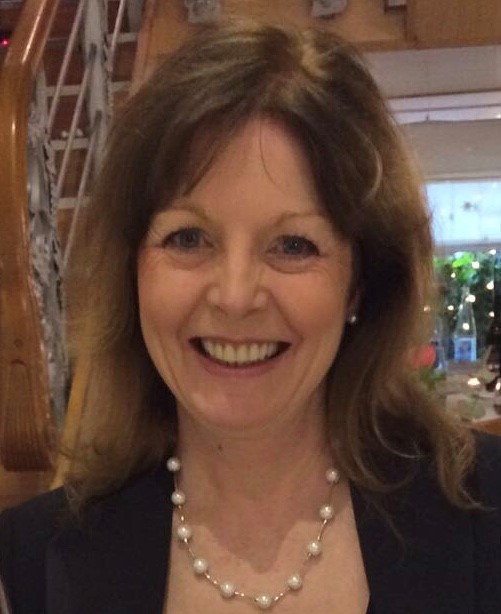 Professor Linda PriceProfessor Linda Price is the Director of Academic and Organisational Development in the University of Bedfordshire. She is also a visiting Professor in Lund University in Sweden and in Kingston University, London and has previously worked at the Open University in various strategic leadership roles developing higher education agendas. Linda has over 28 years of experience in higher education in a range of national and international contexts. Her research investigates how organisations can holistically advance strategic university agendas through sustainable and appropriate uses of educational technology. Her research is distinguished by its strong synergistic and strategic approach to research and practice, traversing the fields of education and educational technology, research and scholarship.  She has advised the Danish government on the future of higher education and has given numerous international keynotes on how to improve the quality of learning and teaching, supported by technology.Can technology transform education and how would we know?There have been many claims laid to the transformative powers of technology in higher education, but what do we mean by transformational and how can we assess whether it has actually occurred? Fundamental to concluding whether any transformation has been achieved, is our philosophical positioning of what constitutes a transformation. That is underpinned by a philosophical position about education and transformational aspects of learning. So, what is considered as an educational transformation with technology is deeply rooted in our beliefs about teaching and learning more generally. In this keynote, I will draw upon higher education literature to model views about transformations in learners. This is used as a heuristic to show links with our views about teaching and learning and how we determine whether our uses of technology in higher education have indeed been transformational.TimeActivityVenueHunter wing09:00-09:20RegistrationH2.509:20-09:2509:25-09:3509:35-09:50Welcome and Introductory Remarks Professor Jenny Higham, SGUL PrincipalWelcome, General Notices and Focus on TopicElizabeth MilesTransformation & the Education and Student StrategyProfessor Jane Saffell, Deputy Principal (Education) and IMBE DirectorH2.6 – H2.809:50-10:40Welcome and Introduction of Keynote SpeakerProfessor Roberto Di Napoli, Head of CIDE, Centre for Innovation & Development in EducationKeynote Speaker:        Professor Linda Price, Director of Academic & Organisational Development, University of Bedfordshire“Can technology transform education? And how would we know?”Questions & DiscussionH2.6 - H2.810:40-11:00SHORT BREAK & Room Re-configuration11:00-12:15Parallel Sessions (three streams, select one)W1  Workshop: Professor Jane Saffell  - (Research) Identity as a Transformational Learning Resource.W2 Workshop:  eLearning Unit and Kate Tatton-Brown – Making MOOCs for Medicine and HealthcareSP1, SP2, SP3  Short Presentations  x3H2.6H2.7H2.8TimeActivityVenueHunter wing12:15-13:30LUNCHPOSTER presentations (start at 13:00) Convenors: Judith Ibison and Teck KhongSTANDS:E-Learning Unit                                        2.  Library3.   Staff Development Group                      4.  Learning Technologies5.   SGUL Education Publications                 6. International Mobility7.    Computing ServicesH2.5Alastair Hunter RoomAlastair Hunter Room13:30-14:10Student Panel: Ideas of TransformationH2.6 - H2.814:10 – 14:35Professor Roberto Di Napoli, Head of CIDEWhat is this thing called, “Educational transformation”? Reflections on the literature.H2.6 - H2.814:35 – 14:40Room Re-configuration14:40-15:55Parallel Sessions (three streams, select one)W3  Workshop: Janette Myers & Rosie MacLachlan - Developmental Repeated InPut “DRIPs” – incorporating learning development techniques into teaching.W4  Workshop: Evan Dickerson, Kerry Dixon & Bryony Williams  – Transforming Education at St George’s with Canvas SP4, SP5 Short Presentations x2 – followed byPechaKucha session – 3 presentationsSP6, SP7 & SP8 Short Presentations x3H2.5H2.6H2.7H2.815:55 – 16:00Room Re-configuration16:00 – 16:40Overview: Professor Linda Price, Professor Roberto Di Napoli &Professor Jane Saffell and Sam Khavandi & Bethany Agnew (SU)Poster AwardsClose of event and looking forwardH2.6 - H2.8